администрация  ПОСТАНОВЛЯЕТ:1. Внести изменения в постановление администрации муниципального района «Печора» от 11.07.2014 г. № 1081 «Об утверждении положения о заключении трудовых договоров с руководителями муниципальных унитарных предприятий муниципального района «Печора»:1.1. В приложении № 2 к Постановлению:1.1.1. Абзац четвертый пункта 5.8. раздела 5 изложить в следующей редакции:«Изменение   размера   должностного   оклада   согласовывается  Работодателем  и  оформляется  дополнительным соглашением, являющимся неотъемлемой частью трудового договора. Изменение размера стимулирующих выплат согласовывается  Работодателем  и  оформляется  распоряжением администрации муниципального района «Печора».2. Настоящее постановление вступает в силу со дня принятия и подлежит официальному опубликованию и размещению на официальном сайте муниципального района «Печора».попопопоАДМИНИСТРАЦИЯМУНИЦИПАЛЬНОГО РАЙОНА« ПЕЧОРА »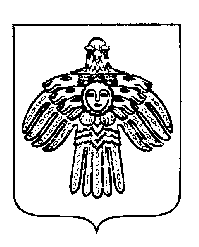 «ПЕЧОРА »  МУНИЦИПАЛЬНÖЙ  РАЙОНСААДМИНИСТРАЦИЯ «ПЕЧОРА »  МУНИЦИПАЛЬНÖЙ  РАЙОНСААДМИНИСТРАЦИЯ ПОСТАНОВЛЕНИЕ ШУÖМПОСТАНОВЛЕНИЕ ШУÖМПОСТАНОВЛЕНИЕ ШУÖМПОСТАНОВЛЕНИЕ ШУÖМ« 04 » марта  2016 г.г. Печора,  Республика Коми	                              №  175	                              №  175О внесении изменений в постановление администрации МР «Печора» от 11.07.2014 г. № 1081 О внесении изменений в постановление администрации МР «Печора» от 11.07.2014 г. № 1081 О внесении изменений в постановление администрации МР «Печора» от 11.07.2014 г. № 1081 Глава администрации
А.М. Соснора